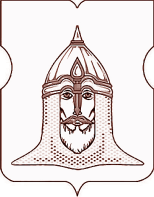 СОВЕТ ДЕПУТАТОВМУНИЦИПАЛЬНОГО ОКРУГА ГОЛОВИНСКИЙРЕШЕНИЕ24 февраля 2022 года № 15О рассмотрении депутатского запроса о проведении капитального ремонта в домах, расположенных на территории муниципального округа ГоловинскийСогласно пункту 7 статьи 2, статье 6 Закона города Москвы от 25 ноября 2009 года № 9 «О гарантиях осуществления полномочий лиц, замещающих муниципальные должности в городе Москве», пункту 7 статьи 21, статье 25 Устава муниципального округа ГоловинскийСоветом депутатов принято решениеРассмотреть депутатский запрос (приложение) о проведении капитального ремонта в домах, расположенных на территории муниципального округа Головинский.  Одобрить в целом текст депутатского запроса о проведении капитального ремонта в домах, расположенных на территории муниципального округа Головинский.Администрации муниципального округа Головинский:    3.1. Обеспечить направление депутатского запроса в адрес Управления строительного контроля по САО ГАУ города Москвы «МосжилНИИпроект».     3.2. Разместить настоящее решение на официальном сайте органов местного самоуправления муниципального округа Головинский  www.наше-головино.рф.     4.	Архипцовой Н.В. – председателю Совета депутатов, при получении ответа на депутатский запрос, указанный в пункте 1 настоящего решения, проинформировать депутатов на заседании Совета депутатов муниципального округа Головинский.    5.	Настоящее решение вступает в силу со дня его принятия.    6.	Контроль исполнения настоящего решения возложить на главу муниципального округа Головинский Архипцову Н.В. и председателя комиссии по социально–экономическому развитию и благоустройству – депутата Шептуху В.В.Главамуниципального округа Головинский                                       Н.В. АрхипцоваПриложение к решению Совета депутатов муниципального округа Головинский от 24 февраля 2022 года № 15ПРОЕКТ Бийбулатову Э.М. Директору ФилиалаГАУ "МосжилНИИпроект"107078, г. Москваул. Каланчевская, д. 4/2, стр.1т. +7 (495) 928-01-87 E-mail: mgnp@mgnp.mos.ru Уважаемый Эльдар Муратович!На встрече главы муниципального округа Головинский с жителями многоквартирных домов, расположенных по адресам: ул. Солнечногорская, д.22 и ул. Сенежская, д.4, поступали вопросы о сроках начала и окончания работ по ремонту подъездов, лестничных клеток (пролетов) и замене окон в общедомовых помещениях вышеуказанных многоквартирных домов (далее – МКД). Одновременно сообщаю, что вопросы, связанные с проведением капитального ремонта в МКД по ул. Сенежская, д.4, рассматривались Советом депутатов муниципального округа Головинский (далее – Совет депутатов), в связи, с чем в адрес Департамента капитального ремонта города Москвы направлялся соответствующий депутатский запрос (решение Совета депутатов от 28 сентября 2021 года № 74). Капитальный ремонт в МКД по ул. Сенежской, д.4, длившийся более пяти лет, завершен. Однако до настоящего времени не выполнены работы по ремонту подъездов, лестничных клеток (пролетов) и замене окон в местах общего пользования.В МКД по  ул. Солнечногорская, д.22 закончились работы по капитальному ремонту, однако также до настоящего времени работы по ремонту подъездов, лестничных клеток (пролетов) и замене окон в местах общего пользования не выполнены.  Обращаю Ваше внимание, что в 2020 году в МКД по ул. Солнечногорская, д.22  состоялась комиссия с участием заместителя руководителя Департамента капитального ремонта г. Москвы М.М. Лачинова, который заверил жителей МКД, что работы по капитальному ремонту подъездов, лестничных клеток (пролетов) и замене окон в местах общего пользования будут выполнены.Вышеуказанные обстоятельства вызывают недовольство жителей и рост социальной напряженности населения.На основании вышеизложенного, в интересах жителей, руководствуясь постановлением Правительства Москвы от 29 декабря 2014 года № 834-ПП «Об учреждении Фонда капитального ремонта многоквартирных домов города Москвы», прошу сообщить:В какие сроки (периоды) будут выполнены работы по ремонту подъездов, лестничных клеток (пролетов) и замене окон в общедомовых помещениях МКД, расположенных по адресам: ул. Сенежская, д.4 и ул. Солнечногорская, д.22?Ответ прошу направить в адрес Совета депутатов, в сроки установленные законом (ч.4 ст.6 Закона г. Москвы от 25.11.2009 № 9).Главамуниципального округа Головинский                                       Н.В. Архипцова 